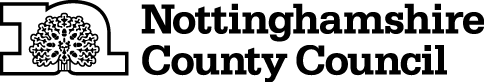 TEMPORARY CLOSURE OF BRIDLEWAYTHE NOTTINGHAMSHIRE COUNTY COUNCIL (EAST BRIDGFORD BRIDLEWAY NO.35)  (TEMPORARY PROHIBITION) CONTINUATION ORDER 2019NOTICE IS HEREBY GIVEN that the Nottinghamshire County Council HAS MADE an ORDER, under Sections 14 and 15(8) of the Road Traffic Regulation Act 1984, the effect of which will be: 	To continue the effects of THE NOTTINGHAMSHIRE COUNTY COUNCIL (EAST BRIDGFORD BRIDLEWAY NO.35) (TEMPORARY PROHIBITION) NOTICE 2019.  	That Notice came into force on 27th November 2019.  The effects are that: -No person shall: -  proceed on foot,cause any pedal cycle to proceed,cause any horse to proceed,cause any animal to proceed 	in the following length of bridleway at East Bridgford in the Borough or Rushcliffe	East Bridgford Bridleway No.35, at grid reference SK 687 435 for a distance of approximately 20 metres.IT IS INTENDED that the prohibition respecting the above highway or highways will apply as follows:-	To 26th May 2020 inclusive.The Continuation Order will come into force on 18th December 2019 and any prohibition contained in the continued Order shall apply on that day and on any subsequent day or days when it shall be necessary for the prohibition to apply to enable works to be carried out and the Order shall continue in full force until the works it is proposed to carry out are completed The duration of this Order may be extended with the approval of the relevant Secretary of State.The prohibition is required to protect public safety and make safe a land slide above the bridleway, and to facilitate the removal of soil and other debris. THIS NOTICE IS DATED THIS 17TH DAY OF DECEMBER 2019.Corporate Director of PlaceNottinghamshire County CouncilCounty HallNG2 7QPFor more information contact the Rights of Way office on 0115 977 5680